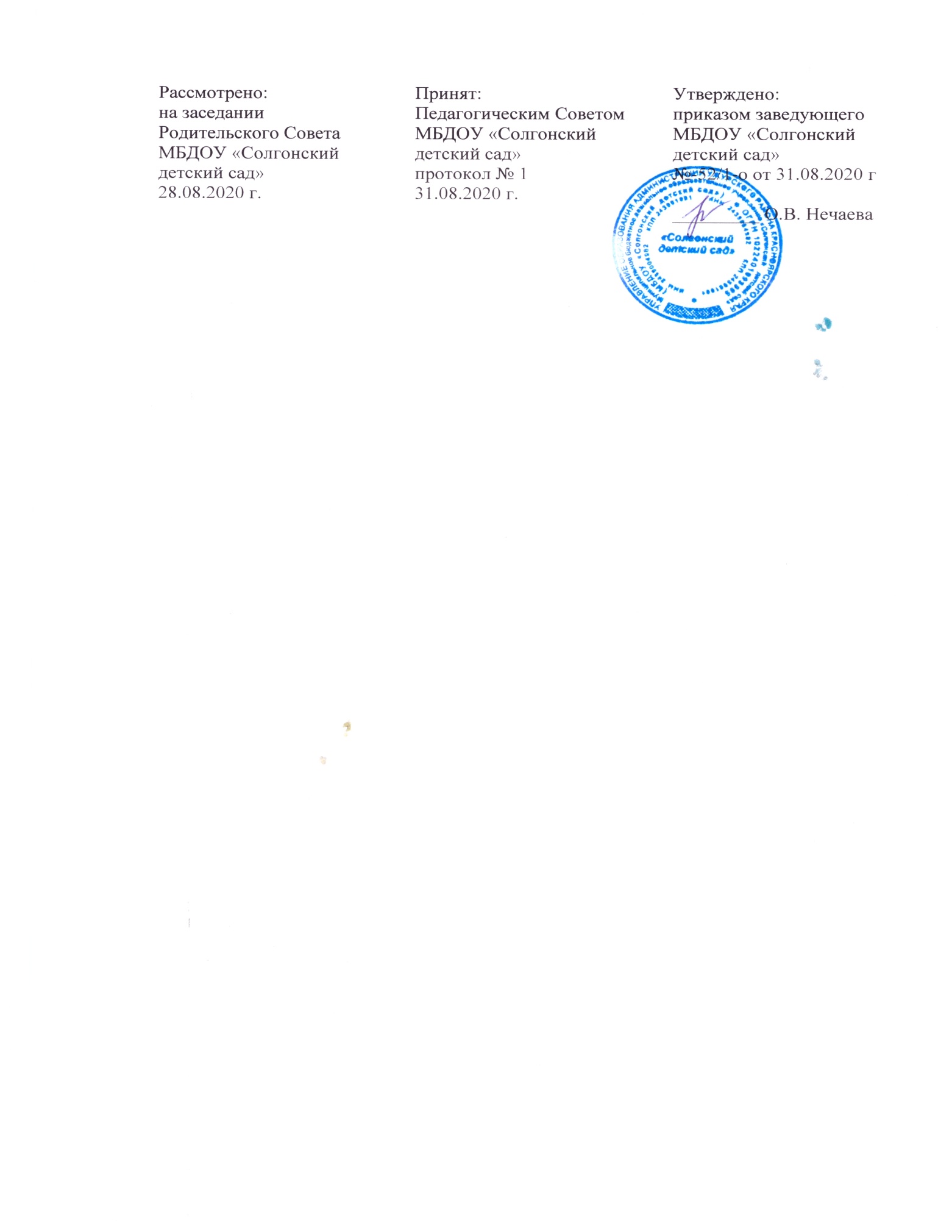 ПОЛОЖЕНИЕо медицинском кабинетемуниципального бюджетного дошкольного образовательного учреждения«Солгонский детский сад»с. Солгон,2020г.1. ОБЩИЕ ПОЛОЖЕНИЯ1.1. Настоящее Положение разработано для муниципального бюджетного дошкольного образовательного учреждения « «Солгонский детский сад» (далее по тексту – Учреждение) в соответствии с:-Федеральным законом Российской Федерации «Об образовании в Российской Федерации» (от 29.12.2012 г. № 273-ФЗ);-«Порядком организации и осуществления образовательной деятельности по основным общеобразовательным программам – образовательным программам дошкольного образования» (утверждён приказом Минобрнауки РФ от 30.08.2013 № 1014) (далее – Порядок);-постановлением Главного государственного санитарного врача Российской Федерации от 15 мая 2013 г. № 26 «Об утверждении СанПиН 2.4.1.3049-13 «Санитарно-эпидемиологические требования к устройству, содержанию и организации режима работы дошкольных образовательных организаций», изменений (СанПиН 2.4.1.3049-13), Постановления Главного государственного санитарного врача РФ от 27 августа 2015 г.;-постановлением правительства РФ от 22.01.2007 г.№ 30 «Об утверждении положения лицензирования медицинской деятельности»;-Уставом Учреждения.1.2.Положение регламентирует деятельность медицинского кабинета Учреждения.1.3.Медицинский кабинет осуществляет свою деятельность во взаимодействии с администрацией, педагогическим коллективом Учреждения.2. Основные цели и задачи медицинского кабинета2.1.Основные цели: организация и осуществление эффективного медицинского обеспечения воспитанников, улучшение его качества.2.2. Основные задачи:-охрана жизни и здоровья воспитанников, снижение заболеваемости;-соблюдение режима и качества питания воспитанников;-обеспечение соблюдения санитарно – гигиенических  норм и правил в деятельности Учреждения;-проведение консультационно – просветительской работы с работниками Учреждения и семьями воспитанников по вопросам физического развития и оздоровления детей дошкольного возраста.3. Функции медицинского кабинета3.1. Первичная профилактика:-контроль за санитарно – гигиеническими условиями в Учреждении.3.2. Организация питания воспитанников:-контроль состояния фактического питания и анализ качества питания;-контроль выполнения натуральных норм питания;-контроль санитарно - гигиенического состояния пищеблока;-составление 10 – дневного меню;-бракераж скоропортящихся продуктов на пищеблоке.3.3. Физическое развитие воспитанников:-осуществление контроля  организации закаливающих мероприятий, оздоровительной работы с воспитанниками;-анализ эффективности физического развития и физической подготовки воспитанников.3.4. Гигиеническое воспитание:-рекомендации по формированию навыков здорового образа жизни;-организация мероприятий по профилактике ОРВ, ОРЗ, плоскостопия, нарушения осанки и других.3.5. Мероприятия по обеспечению адаптации воспитанников:-контроль течения адаптации;-рекомендации по адаптации воспитанников.3.6. Диспансеризация:-обслуживание заболевшего ребенка до его удаления из Учреждения.3.7. Ведение документации:-табель учета ежедневной посещаемости воспитанников;-журналы учета:санитарного состояния пищеблока;теплового и холодильного оборудования;регистрации контроля за качеством готовой продукции;инструктажей по Санэпидрежиму;регистрации детей, находящихся в изоляторе;регистрации микротравм воспитанников;графики генеральных уборок;регистрации контроля за качеством готовой продукции;учета карантина в группах;осмотра контактных детей;учета лекарственных препаратов.3.8.Вся учетно – отчетная документация должна быть прошнурована, пронумерована и закреплена подписью и печатью заведующего Учреждения.3.9.Документация медицинского кабинета хранится в делах Учреждения, согласно сроку хранения, указанному в номенклатуре дел.4.Оснащение медицинского кабинета.Медицинский кабинет Учреждения состоит из следующих помещений: медицинский кабинет и изолятор.4.1.Медицинский кабинет:- приемная: осуществление приема посетителей (воспитанников, родителей, сотрудников) с целью оформления необходимой документации, первичный осмотр.4.3. Оснащение медицинского кабинета включает наличие:-письменный стол;-стеллаж для хранения документов;-шкаф для хранения медикаментов;-холодильник с термометрами для хранения лекарственных средств;-весы;-ростомер;-кушетка.5. Руководство и контроль работой медицинского кабинета5.1. Заведующий Учреждения:-создает необходимые условия для функционирования медицинского кабинета по оснащению оборудованием, медикаментами;-взаимодействует с другими учреждениями, осуществляющими поддержку и медицинское сопровождений деятельности медицинского кабинета Учреждения.5.2. Старшая медицинская сестра Учреждения несет ответственность за:-сохранность жизни и здоровья каждого воспитанника;-сохранность имущества, находящегося в медицинском кабинете;-правильное хранение, использование, реализацию, списание и утилизацию медикаментов;-соблюдение санэпидрежима в Учреждении;-организацию питания;-ведение документации.6.Заключительные положения6.1.Данное положение вступает в силу со дня приказа об утверждении заведующим Учреждения.6.2.Срок данного Положения не ограничен. Положение действует до принятия нового.